Ребята!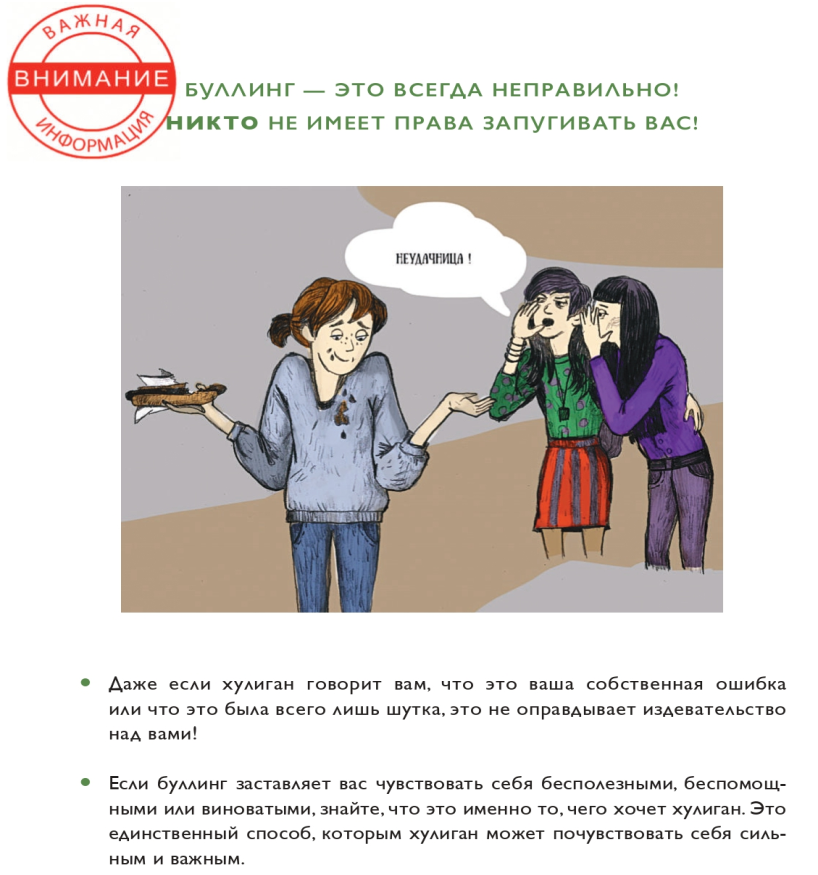 В этом номере «Вестник» расскажет о такой неприятной, жестокой и разрушающей ситуации, как БУЛЛИНГ.  Быть может, многие не знакомы с этим понятием, кто то  что-то «слышал» или «видел»… Конечно хочется верить, что в нашей школе такого нет и не будет! Но, всё же…Буллинг (от англ. bullying- «запугивание», «издевательство», «травля»)- длительная агрессия одного или нескольких детей против других. 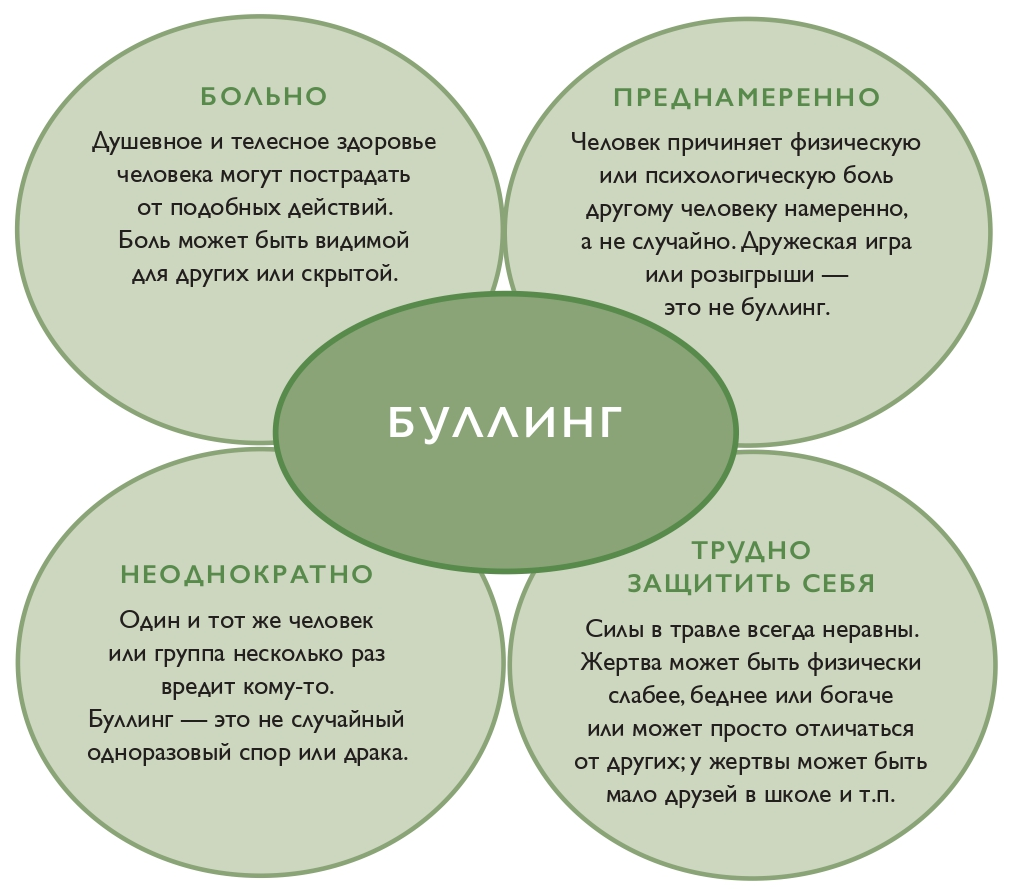 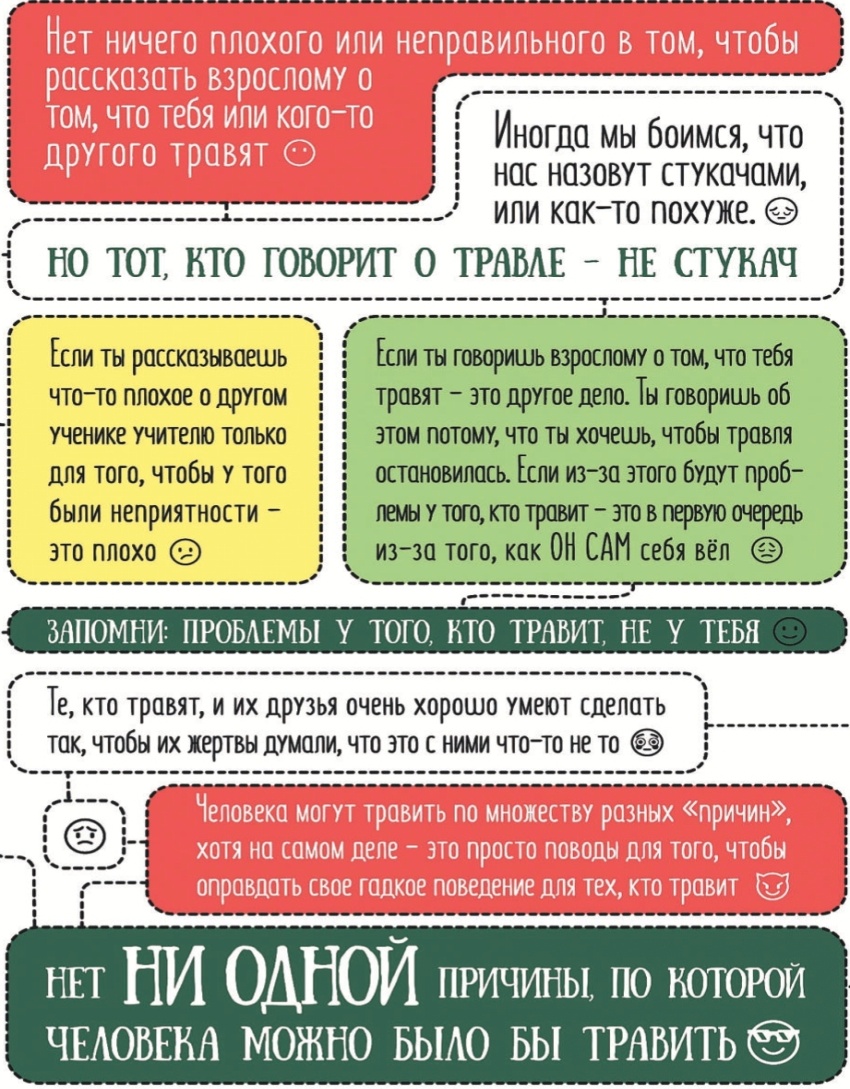 